«Военно-спортивная игра «Зарница»Воспитание патриотических чувств у детей дошкольного возраста - одна из задач нравственного воспитания, включающая в себя воспитание любви к близким людям, к родному поселку, родной стране.  Впервые  нашем детском  саду была проведена военно-спортивная игра «Зарница». В ней приняли участие ребята старшей группы.Открытие игры «Зарница» началось с торжественного построения всех участников, звучал Гимн РФ. Получив задание, наши «бойцы»  с песней «У солдата выходной» проследовали строевым шагом на «поле сражения». Перед юными бойцами была поставлена важная задача: необходимо найти пакет с документами, таинственно исчезнувшие из генерального штаба. Для выполнения задания «начальник штаба» вручил отряду карту, где было отмечено начало пути, а стрелочками был указан маршрут, по которому необходимо двигаться. Командир отряда повел своих солдат искать пакет. Ребята принимали участие в конкурсах «Снайпер», «Сапер», «Разведчики», «Проползи под колючей проволокой», «Перевязка раненого». «Бойцы» справились со всеми заданиями, пакет был доставлен в штаб.Довольные и уставшие ребята сделали привал, где пели песни и танцевали.В завершении игры ребят ждал горячий чай и солдатская каша.Не обошлось и без родителей, они подбадривали детей, а также выступали в роли фотокорреспондентов.Все присутствующие получили заряд бодрости и массу положительных эмоций.Военно-спортивная игра «Зарница» объединяет всех детей, воспитывает дружеские взаимоотношения, честность, справедливость, учит действовать вместе одной командой, дети осознают, что от результата каждого члена команды зависит конечный результат. Проводя такие мероприятия, мы воспитываем в духе патриотизма, растим достойных граждан, будущих защитников Родины.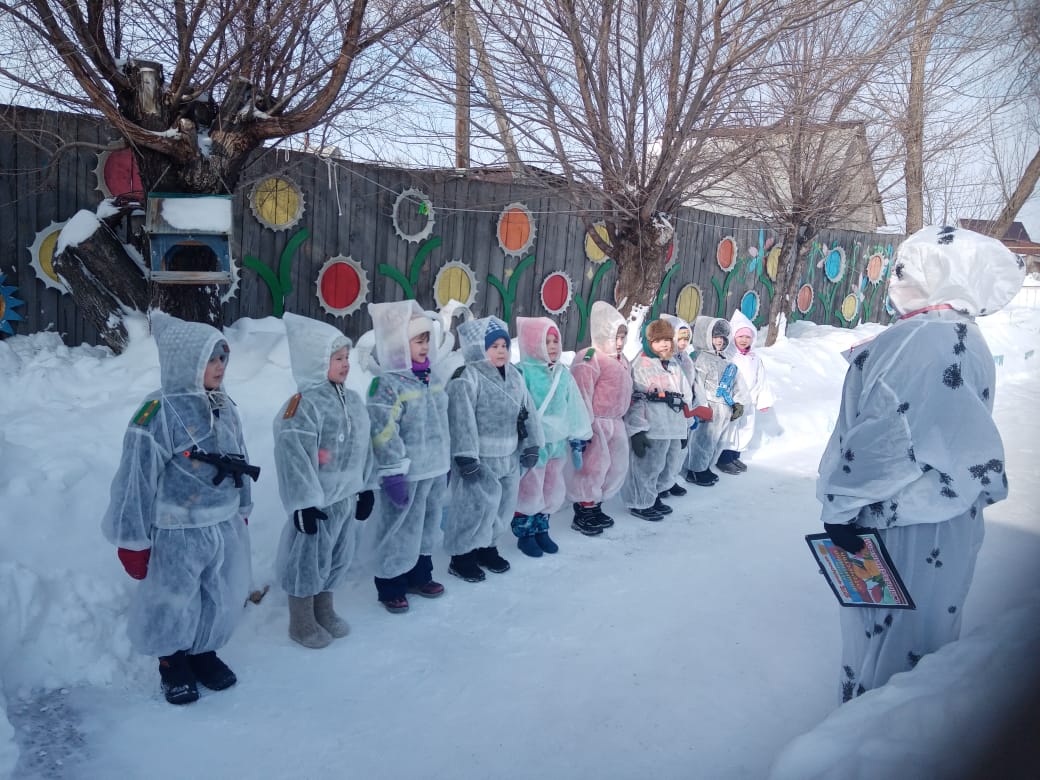 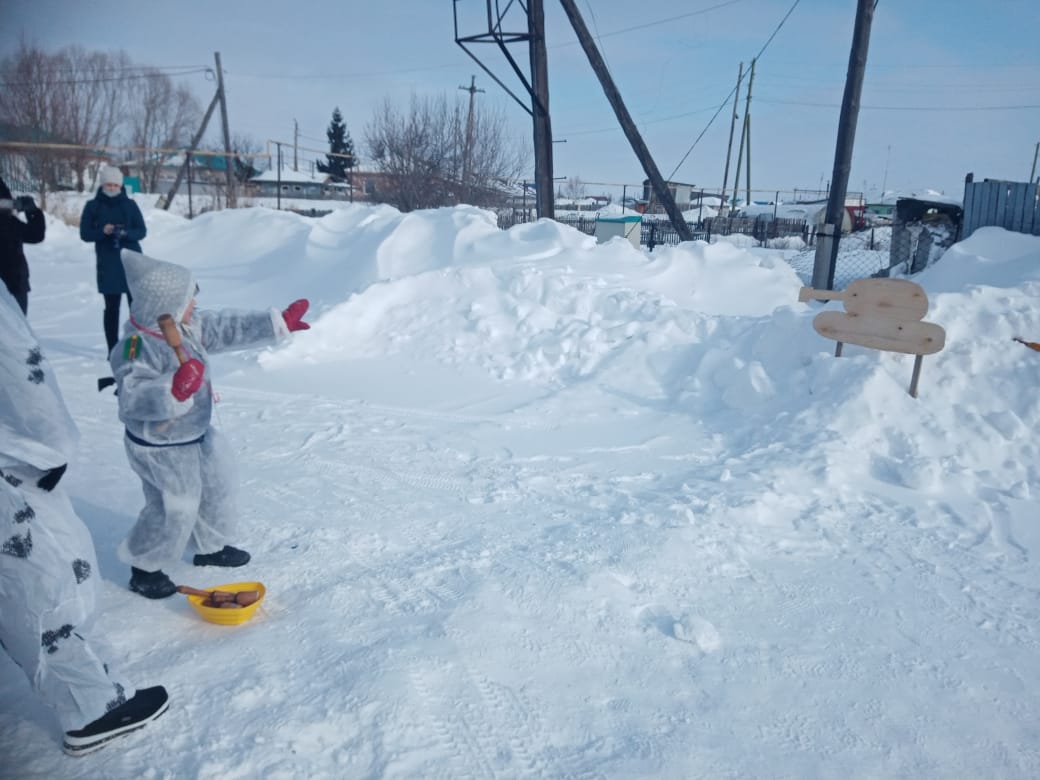 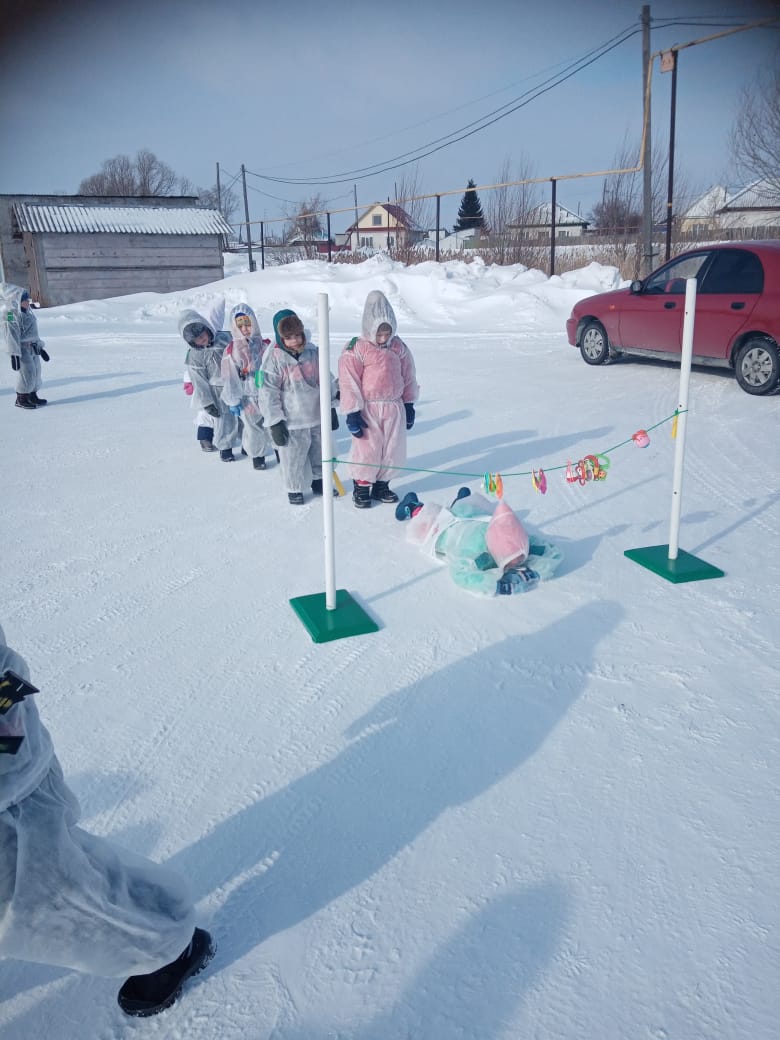 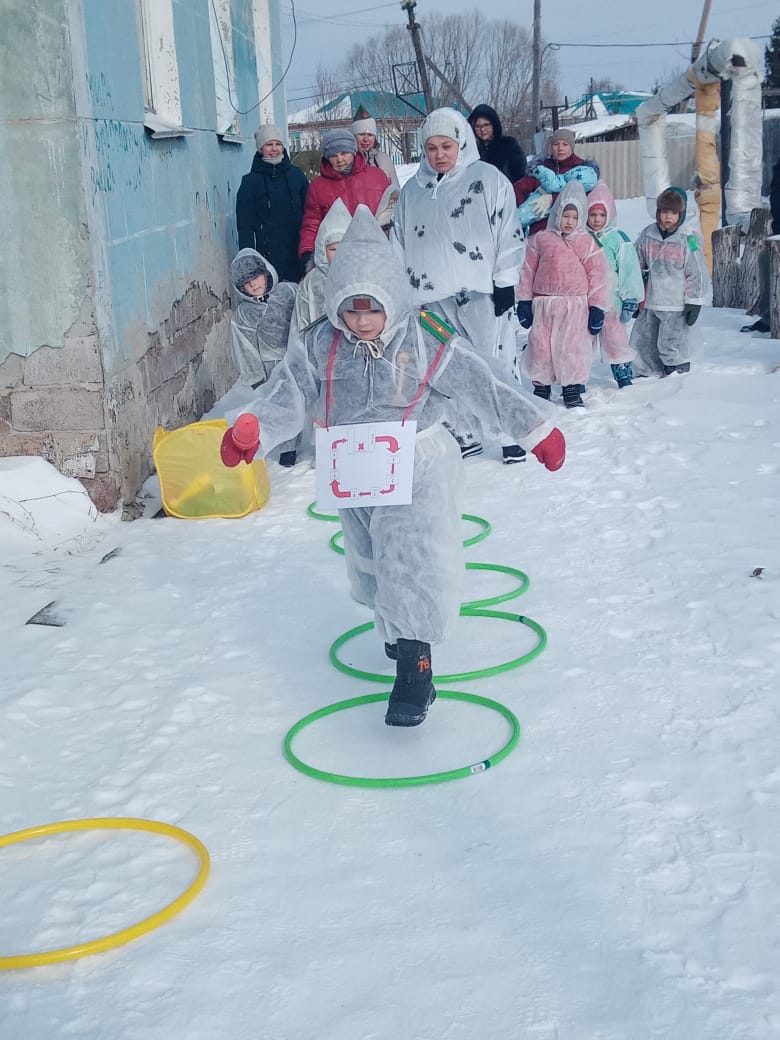 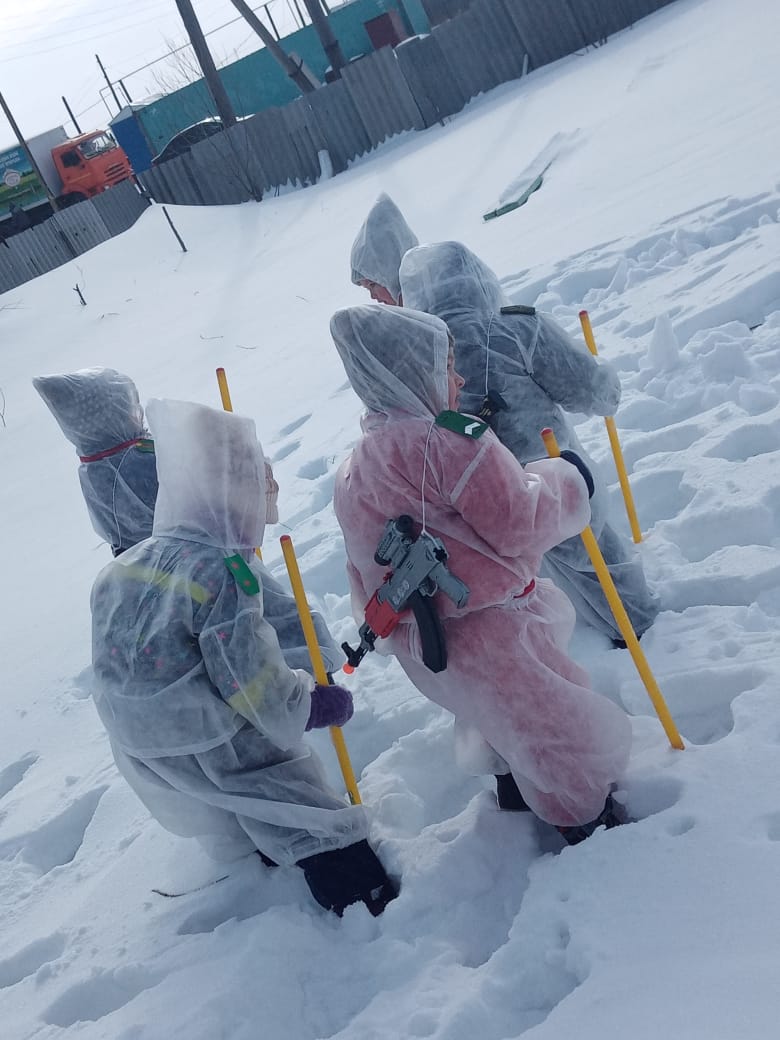 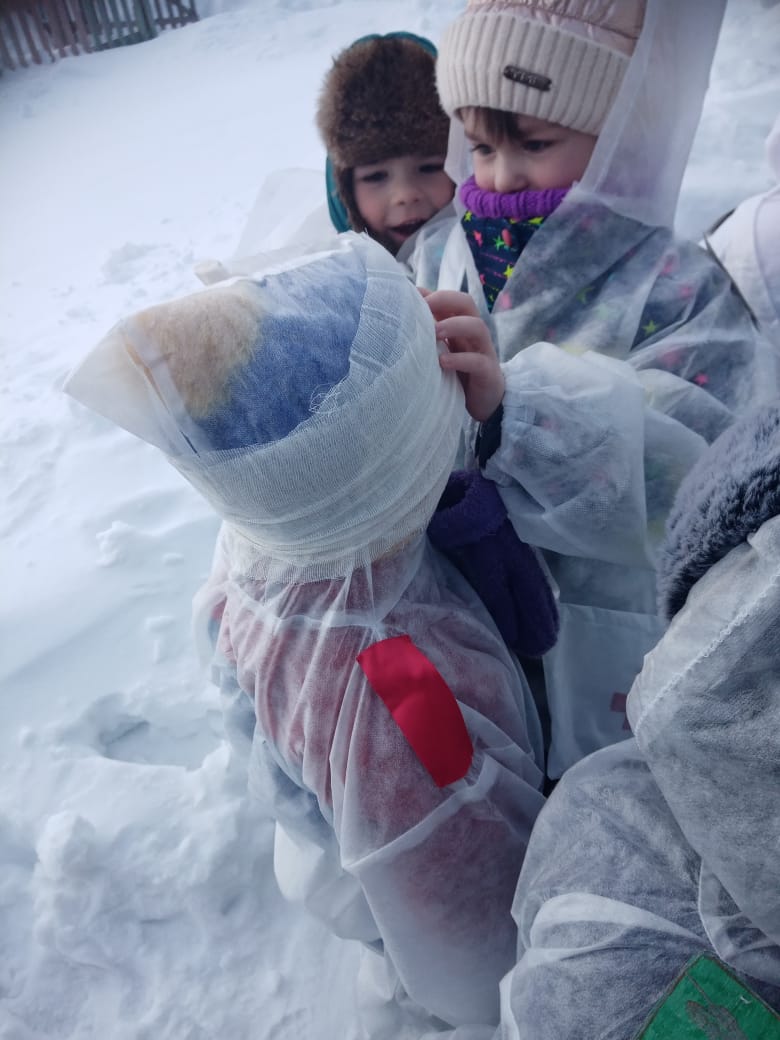 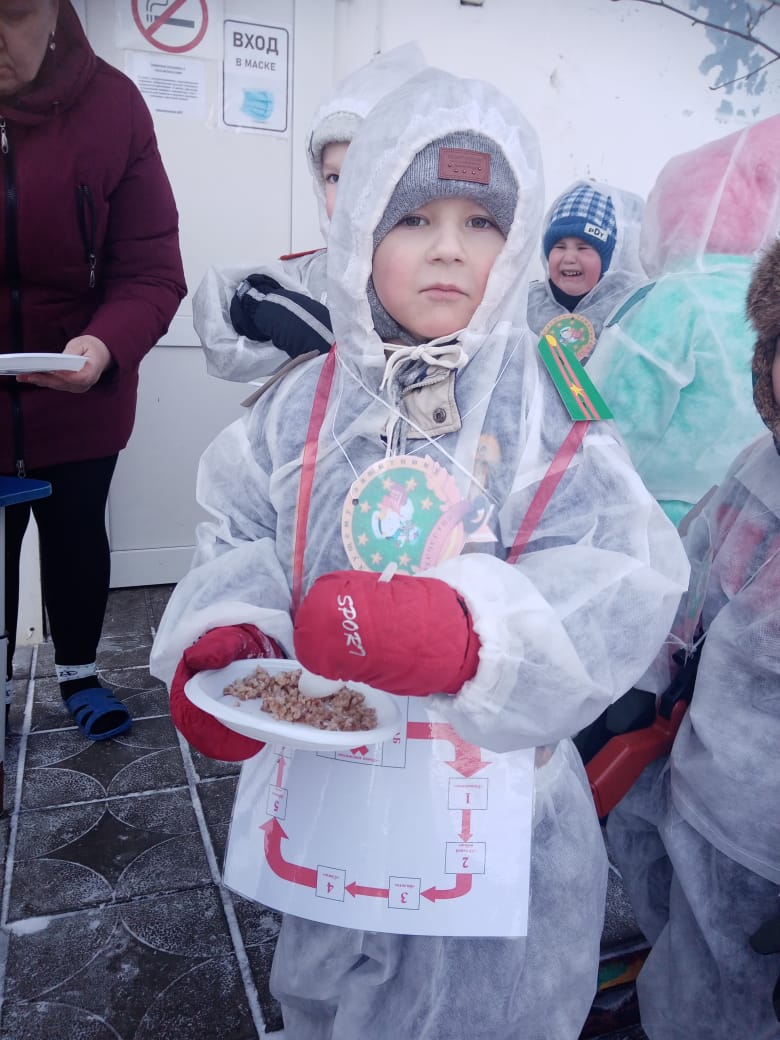 